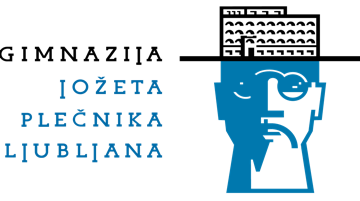 PRIJAVNICA na 17. Plečnikov tabor Ime in priimek dijaka/dijakinje: _____________________________________________ Datum in kraj rojstva: ___________________________________________________ Naslov: ___________________________________________________________ E-naslov: __________________________________________________________ Številka mobitela: ______________________________ Razred in oddelek:_____________ Prehranske posebnosti ali morebitne alergije:Podpis dijaka: ____________________________ Soglasje staršev: Starši dijaka/dijakinje se strinjamo z organizacijskim in finančnim načrtom tabora. Seznanjeni smo tudi z vsebino Pravilnika o taborih in ekskurzijah GJP. Svojemu otroku dovolimo udeležbo na 17. Plečnikovem taboru. Mobitel (starši): ___________________________ E-naslov (starši):__________________________________Podpis staršev: _______________________________